TENDER NOTICENO. PROC. 3-1/2/290119/2088Frame Agreement for Supply, Installation, Testing and Commissioning of Diesel Generator Sets on Turnkey BasisSealed bids are invited from manufacturers of repute or their authorized firms/dealers on DDP-PKR/CPT-US$ basis (foreign portion on CFR/CPT-US$ basis while local portion on DDP-PKR basis inclusive of all applicable taxes) for the SITC of Diesel Generator Sets on Turnkey basis in accordance with PTCL requirements/Technical Specifications in accordance with PTCL requirements. The Frame Contract/Agreement shall be concluded on demand basis, whereby PTCL does not guarantee and is under no obligation to purchase/place orders for Diesel Generator Sets until and unless there is a firm requirement of the same by PTCL. The contract shall be valid for a period of Three (03) Years.Tender documents can be purchased from the undersigned on or before 19-03-2019 on payment of Rs. 2500/- (non-refundable) through Demand Draft/Pay Order in favour of Pakistan Telecommunication Company Limited, H/Qs G-8/4, Islamabad. Bids marked as “Supply, Installation, Testing and Commissioning of Diesel Generator Sets on Turnkey Basis “RFP # PROC. 3-1/2/290119/2088” complete in all aspects and as per procedures laid down in the RFP shall be submitted in the office of undersigned latest by 19-03-2019 before 1200 hours.Bids must be accompanied by Bank Guarantee/Call Deposit “CDR” (as bid security) in the name of Pakistan Telecommunication Company Limited – HQ, Islamabad equivalent to Rs. 500,000/- valid for a period of (06) months from the date of its issuance, issued by a first class/scheduled bank located in Pakistan. In case of non-compliance, the bids will be disqualified from further processing.Bids received after the above deadline shall not be accepted and be returned unopened. Bids through Email/Fax shall not be accepted.Bidder must mention their Bidder Registration code on offer. In case Bidder is not registered, the registration must be done before the issuance of Letter of Award/Intent. Bidder Registration form can be downloaded from PTCL website: https://ptcl.com.pk/Info/Vendor-Registration-FormPTCL reserves the right to reject any or all bids and to annul the bidding process at any time, without thereby incurring any liability to the affected bidder(s) or any obligations to inform the affected bidder (s) of the grounds for PTCL’s Action. All correspondence on the subject may be addressed to the undersigned. SM Procurement (Business Support) Room# 10, 4th Floor, Old BuildingPTCL H/Qs, G-8/4, Islamabad Email: Syed.Mohsin@ptcl.net.pk Cc:  Muzamil.Farooq@ptcl.net.pk               Tel:  +92-2283056 & +92-2283462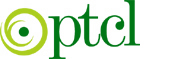 Pakistan Telecommunication Company Limited